در وقايع سابقه در زمان مسيح تفکّر نما امور حاليّه واضح…حضرت عبدالبهاءOriginal English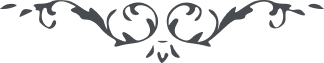 ١٤٧ در وقايع سابقه در زمان مسيح تفکّر نما امور حاليّه واضح و آشکار گردد * 